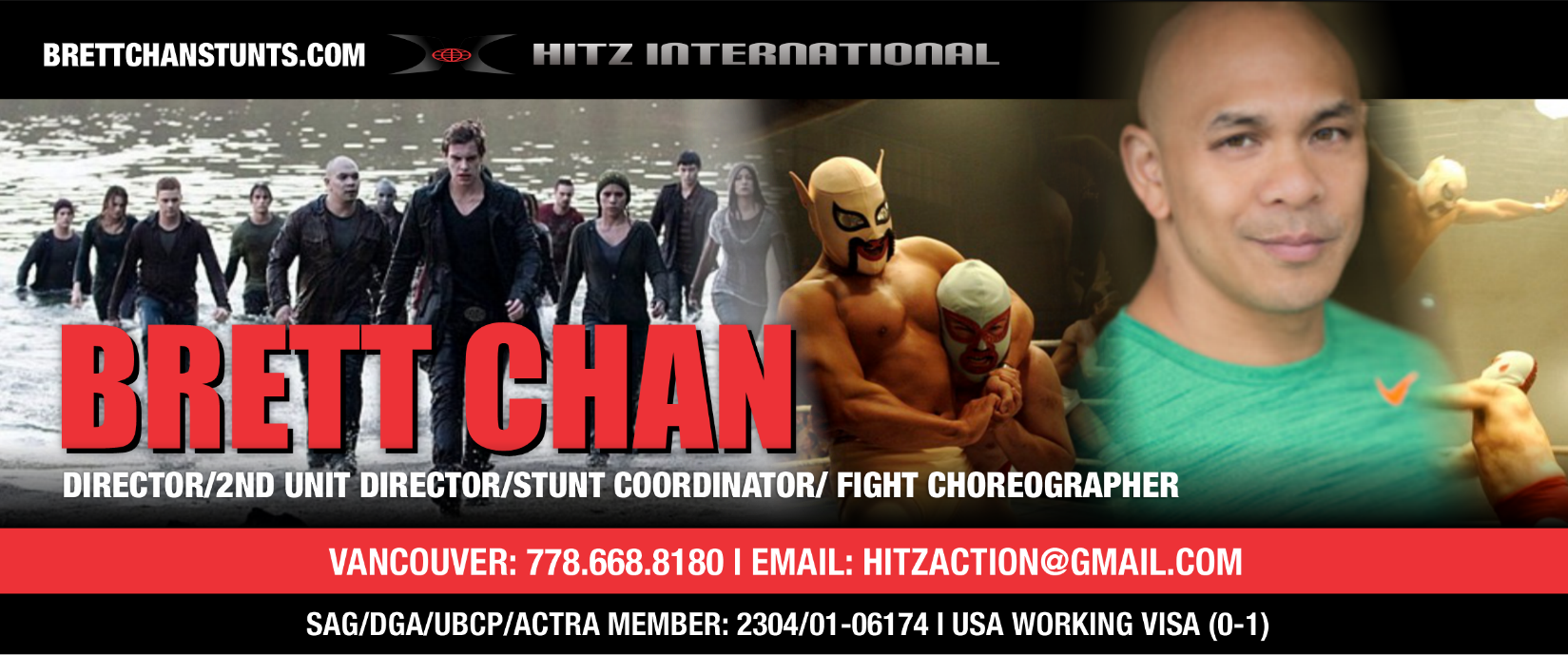 EMMY: Nominated for Best Stunt Coordination ‘WARRIOR – Season 2’ - 2020Taurus World Stunt Award:  Nominated and Won for “PUSH” Specialty Stunt - Stunt Coordination 2009Taurus World Stunt Awards: Nominated and Won for “HOTROD” Hardest Hit - Stunt Coordination 2007MAIN UNIT DIRECTINGSHOW TITLE				COMPANY				DESCRIPTIONWarrior Season 3 Episode 6		 HBOmax				Director2ND UNIT DIRECTORSHOW TITLE				COMPANY				DESCRIPTIONWarrior Season 3 9 Episodes		HBO/Cinemax				2nd Unit DirectorWednesday				MGM/Netflix-Tim Burton			2nd Unit DirectorWarrior Season 2				HBO/Cinemax				2nd Unit DirectorWarrior Season 1				HBO/Cinemax				2nd Unit Director Ironfist 6 Epsiodes     			Marvel/Netflix      				2nd Unit DirectorMarco Polo Season 2 5 Episodes		Netflix/Weinsteins      			Dir. James Mcteigue/VariousMarco Polo Season 1 Episode 10		Netflix/Weinsteins      			Dir. Johnathan Maybury UncreditedThe Last Druid: Garm wars		Production I.G				Dir. Oshii MamoruTransparency				Qube films				Dir. Raul Inglis Uncredited										(Reference: Line Producer Ian Smith)A Gun To The Head			Dog House Films				Dir. Blaine ThurierSTUNT COORDINATOR & FIGHT CHOREOGRAPHER SHOW TITLE				COMPANY				DESCRIPTIONWarrior Season 3 9 Episodes		HBO/Cinemax				Stunt/Fight CoordinatorWarrior Season 3				HBO/Cinemax				Stunt CoordinatorWednesday				MGM/Netflix-Tim Burton			Stunt CoordinatorHalo					Paramount/Showtime - Gian Paolo Varani	Stunt CoordinatorKung Fu Episode 1-6			WB/CW					Stunt CoordinatorSnowPiercer Season 2			TNT/Netflix				Stunt CoordinatorSnowPiercer Season 1			TNT/Netflix				Stunt CoordinatorWarrior Season 2				HBO/Cinemax				Stunt/Fight CoordinatorWarrior Season 1				HBO/Cinemax				Stunt/Fight CoordinatorShazam					New Line Cinema/DC Comics		Stunt CoordinatorSkyscraper				Legendary				Stunt CoordinatorVan Helsing: Season 2 – 3 Episodes      	SYFY					Stunt CoordinatorIronfist      				Marvel/Netflix      				Stunt/Fight CoordinatorMarco Polo Season 2      			Netflix/Weinsteins      			Stunt/Fight Coordinator(Hungary, Slovakia, Malaysia)DARC          				JRN productions        			Stunt/Fight CoordinatorMarco Polo Season 1      			NetFlix/Weinsteins     			Stunt/Fight Coordinator(Venice, Khazakstan, Malaysia)Outcast  (China)        			Impact Pictures/Yunnan Film Group   	Stunt/Fight CoordinatorHercules the Thracian Wars 		MGM/Paramount				Assistant Fight Choreographer(Hungary)The Last Druid: Garm wars		Production I.G 				Stunt Coordinator/Fight Coordinator(Montreal)     							Stonados				Two 4 the money Prod.			Stunt CoordinatorBlown Cover				Cinetel					Stunt CoordinatorIndependence Daysaster 			Cinetel					Stunt CoordinatorBloodline				Cinetel					Stunt CoordinatorResident Evil 5: Retribution		Impact Pictures				Stunt Coordinator										Assistant Fight CoordinatorCabin in the Woods			MGM					Assistant Stunt Coordinator										Assistant Fight ChoreographerUnderworld 3:				Lakeshore Entertainment			Stunt Coordinator additionalRise of the Lycans								Assistant stunt Choreographer(New Zealand)Aliens in the Attic 				FOX					Stunt Coordinator additional(New Zealand)									Assistant Stunt Coordinator	PUSH					Summit Ent/Infinity Features		Stunt Coordinator additional(Hong Kong)									Assistant Stunt Coordinator										Fight Choreo 										Assistant Fight ChoreographerNacho Libre				Paramount Pictures			Assistant Fight Choreographer(Mexico)HOT ROD 				Paramount Pictures			Assistant Stunt Coordinator										Assistant Fight ChoreographerWAR					Lions gate Entertainment			Stunt Coordinator 2nd Unit 										Assistant Stunt CoordinatorCode Name:”The Cleaner”			New Line Cinema/Film Engine		Assistant Stunt CoordinatorAssistant Fight ChoreographerSTUNT COORDINATOR & FIGHT CHOREOGRAPHER SHOW TITLE				COMPANY				DESCRIPTIONTaras Bulba				Arc Films				Assistant Stunt Coordinator(Ukraine)									Assistant Fight choreographerIndependence Daysaster			Cinetel Pictures				Stunt Coordinator	Bloodline				Cinetel Pictures				Stunt Coordinator12 Disasters of Christmas			Cinetel Pictures 				Stunt/Fight CoordinatorChristmas Miracle 			NGN Pictures				Stunt CoordinatorConcrete Blondes				CB films North				Stunt/Fight CoordinatorSnow Mageddon				Reel one Pictures/Cinetel Pictures		Stunt CoordinatorCyber Seduction				Reel one pictures				Stunt CoordinatorTactical Force 				Nasser Ent				Assist. Fight ChoreographerMega Cyclone 				Cinetel Films				Stunt CoordinatorGhost Storm				Cinetel Films				Stunt CoordinatorCollision Earth				Reel one Pictures/Cinetel Films		Stunt CoordinatorHealth Nutz				Chasing Pictures Ent			Stunt CoordinatorA Family Again				Nasser Ent/Killer films inc			Stunt CoordinatorSeeds of Destruction			Reel one pictures/Cinetel films		Stunt CoordinatorSouthern Justice (epi.2,3,5,6)		Legacy film works				Stunt CoordinatorEarths Final Hours			Reel one pictures/Cinetel films		Stunt/Fight CoordinatorDoomsday Scrolls			Reel one pictures/Cinetel films		Stunt/Fight CoordinatorSeduced By Lies				Seducing Pictures/ARO ENT		Stunt CoordinatorWrecked					Wrecked Prod INC			Stunt CoordinatorElopement				Elusive Prod.				Stunt CoordinatorTransparency				Transparency Prod Inc/Qube		Stunt/Fight CoordinatorMrs. Miracle				Miracle Way Prod/Front St.		Stunt CoordinatorMerlin “Book of the Beasts”		Magical Trail Prod/Front St.		Stunt/Fight CoordinatorLittle Lost Girl				Lost Road Prod/Front St. 			Stunt CoordinatorHostile Makeover				Crime of Fashion Prod			Cover Stunt CoordinatorCole					Cole Productions Inc			Stunt CoordinatorNightmare 				Peace Arch				Stunt CoordinatorPassions Web				Peace Arch				Stunt CoordinatorThe Stranger Game			Lifetime Netword/Peace Arch		Stunt CoordinatorPossession		Vertigo Entertainment			Stunt Coordinator additional daysScary Movie 3 				Dimension Films				Fight TrainerSTUNT COORDINATOR & FIGHT CHOREOGRAPHER TELEVISION & OTHERSSHOW TITLE				COMPANY				DESCRIPTIONBlown Cover				Cinetel					Stunt CoordinatorSmallville Season 8 			Smallville 3 Film Inc.			Additional Stunt Coordinator(Episode:12 Bulletproof)Psych					GEP Productions LTD			Cover Stunt CoordinatorReaper Season 2 			ABC Studios				Stunt Coordinator(Episode:201,202,203)								Fight ChoreographerMasters of Sci-Fi				ABC Studios				Stunt CoordinatorTraveler					Warner Brothers				Asst. Stunt Coordinator(8 Episodes)									Fight Choreographer										Fight TrainerKyle XY					ABC Family				Fight Choreographer22 Hands				Sisbro/Chachi Brothers			Stunt CoordinatorSTUNT PERFORMING FEATURESSHOW TITLE						DESCRIPTIONThe Whispers						ND StuntsWhite House Down					ND Stunts(Montreal)	Olympus Has Fallen					ND Stunts(Louisiana)	Bailout							ND StuntsSeventh Son						ND StuntsTwilight Saga: Breaking Dawn Part 1 & 2			ND StuntsMission:Impossible					Ghost ProtocolTotal Recall			Baja Dunes	CosmopolisUnderworld 4						ND StuntsSacrifice							ND StuntsTwilight; Eclipse						Newborn VampireV The Series						ND StuntsCabin in the Woods					ND StuntsV (Pilot)							ND StuntsIcarus							ND StuntsA Dangerous Man					ND StuntsKing of Fighters						ND Stunts2012							ND StuntsMax Payne						ND StuntsPUSH (Hong Kong)					Ratchets/Descenders/FightsNarnia 2: Prince Caspian (Czec Republic, Slovenia)		Fights/Mass Horse ChargesHot Rod							FightsFantastic Four 2 						ND StuntsShooter							ND StuntsWar/Rogue						Fights/Driving/HighfallsScary Movie 4 						ND StuntNacho Libre (Mexico)					Fights/Wire WorkIn the Name of the King					Fights/prosthetics/high fallsSnakes on a Plane					FightsElektra							Fights/DescendersMartian Child						FightsBlade 3 Trinity						FightsCatwoman						Fights/Wire WorkNew York Minutes					ND DrivingFantastic Four						ND StuntsThe Last Samurai (New Zealand)				Fights/Horse WorkX-Men 2 						RatchetsBallistic Ecks vs. Server					FightsChaos							Fights/ ND StuntsFinal Destination 3					ND StuntsFinal Destination 2 					ND DrivingRapid Fire						ND DrivingCody Banks						ND StuntsRomeo Must Die						ND StuntsFuture Sport				Fights/ ND StuntsCondemned				ND StuntsSTUNT PERFORMING TELEVISIONSHOW TITLE				DESCRIPTIONSI Zombie (Episode 309)				Stunt PerformerSupergirl (Episode 209)				Stunt PerformerThe 100 (Season 3 Episode 15)				Stunt PerformerThe Flash Season 1				ND StuntsArrow Season 4				ND StuntsArrow (Season 1 Episode Vendetta)				ND StuntsNikita (Episode Consequences)				ND StuntsNikita Season 3 				ND StuntsFringe Season 5				ND StuntsContinuum				ND StuntsTrue Justice: Dark Vengeance				Stunt ActorMortal Kombat				ND StuntsChaos				ND StuntsHuman Target Season 2 Ep 2,4				ND StuntsTiffany Ruben Story				ND StuntsPsych Season 5 ep. 1				ND Stunts Asian Body GuardCaprica				ND StuntsThe Fringe “snakehead” YangThe Deadliest Warrior Samurai Expert				Spike TV (LA)“V” Pilot				ND StuntsReaper (Episode 202)				Stunt Actor (Mongol)Stargate Universe				ND StuntsFireBall				Stunt ActorSamurai Girl				Fights/ ND StuntsBattlestar Galactica:Deadlock	 			Stunt Actor/ ND StuntsKyle XY				Fights/ ND StuntsTraveler				Fights/ ND Stunts/ND DrivingStargate SG-1				ND StuntsThe Hunters				Stunt ActorBlade: The Series				Fights/ ND StuntsMerlins Apprentice				Fights/ ND StuntsPain Killer Jane (Pilot)				Fights/ ND StuntsStargate SG-1				Fights/ ND StuntsBattlestar Galactica				ND StuntsEarthsea				ND StuntsStargate SG-1				Stunt Actor/ ND StuntsSmallville Season 3 				RatchetsAndromeda Season 5 				Stunt Actor/ ND StuntsStargate Atlantis				Fights/ ND StuntsStargate SG-1				ND StuntsJake 2.0 (3+ episodes)				Fights/ND FightingTwilight Zone				ActorStargate SG-1				ND StuntsAndromeda 1,2,3,4				Fights/ ND Stunts(9+ episodes)Undercover (2+ episodes)				Fights/ ND StuntsJeremiah (3+ episodes)				Fights/ ND StuntsSpecial Unit 2 				ND Stunts7 Days				ND Stunts/Stunt ActorDark Angel				Fights/ ND Stunts/Stunt ActorLos Luchadores				Fights/ ND Stunts/Stunt Actor7 Days				ND DrivingFreedom (3+ episodes)				ND StuntsStrange World				Fights/ ND StuntsFreedom (pilot)				Pit FightingTeenage Mutant Ninja Turtles				Fights/ ND StuntsSTUNT PERFORMING COMMERCIALSSHOW TITLES				DESCRIPTIONKarate Fighters               Dir. Lee Greenberg			Fights/Stunts Actor				Co-ChoreographerCANADA, USA, HUNGARY, ROMANIA, SOUTH AFRICA, NEW ZEALAND, UKRAINE, CHINA, HONG KONGMEXICO, CZECH REPUBLIC, KAZAKHSTAN, MALAYSIA, ITALY, SLOVAKIA, PANAMA, SLOVANIA